Home Learning Week beginning: 2nd June 2020

Here are our learning topics for this week!Maths: TimeGaeilge - An Aimsir agus na séasúirEnglish - Persuasive writingScience - ElectricityMusic - Listening and respondingDiversity FortnightDon't forget you can access some great resources on our 'extra resources' page or by clicking hereYour Spelling List is: (anti-war, anti-hero, antibody, antidote, antiseptic, antimatter, antifreeze, antisocial, antipathy, anticlimax, anticyclone, anti-aircraft, anti-dandruff, antibiotic, antithesis, antioxidant, antibacterial, anti-perspirant)Below you will find a suggested daily schedule! Please note that this outline is only a suggestion. We are aware that there are lots of things happening at home so please do what you feel is manageable. For those of you who want some extra challenges, please take a look at Lisa’s page, the bonus activity page and Citywest ETNS Book Club.Suggested Daily ScheduleSpellings: Practice your spellings each dayMaths: Practice Big Maths Beat That each dayReading: read a book for 30 mins each dayDiversity: complete your activity for each day (https://www.citywestetns.ie/diversity-fortnight.html)Tuesday:
Spellings: anti-war, anti-hero, antibody, antidote, antiseptic, antimatter,Sentences: Put 3 of these spellings into a sentence each.Big Maths Beat That! : Give yourself 1 minute to do your big maths beat that sheet - note how many questions you answered correctly.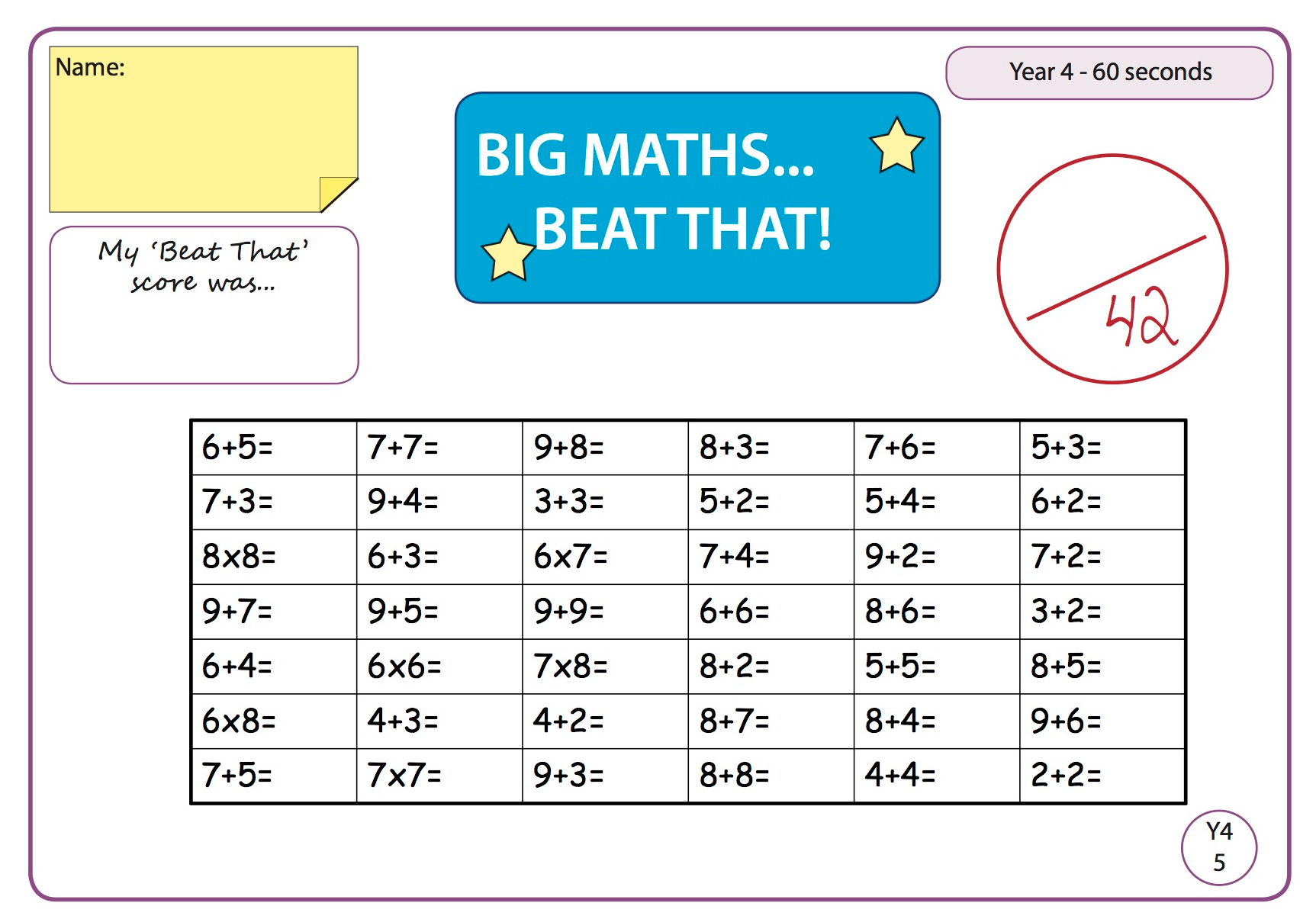 Answers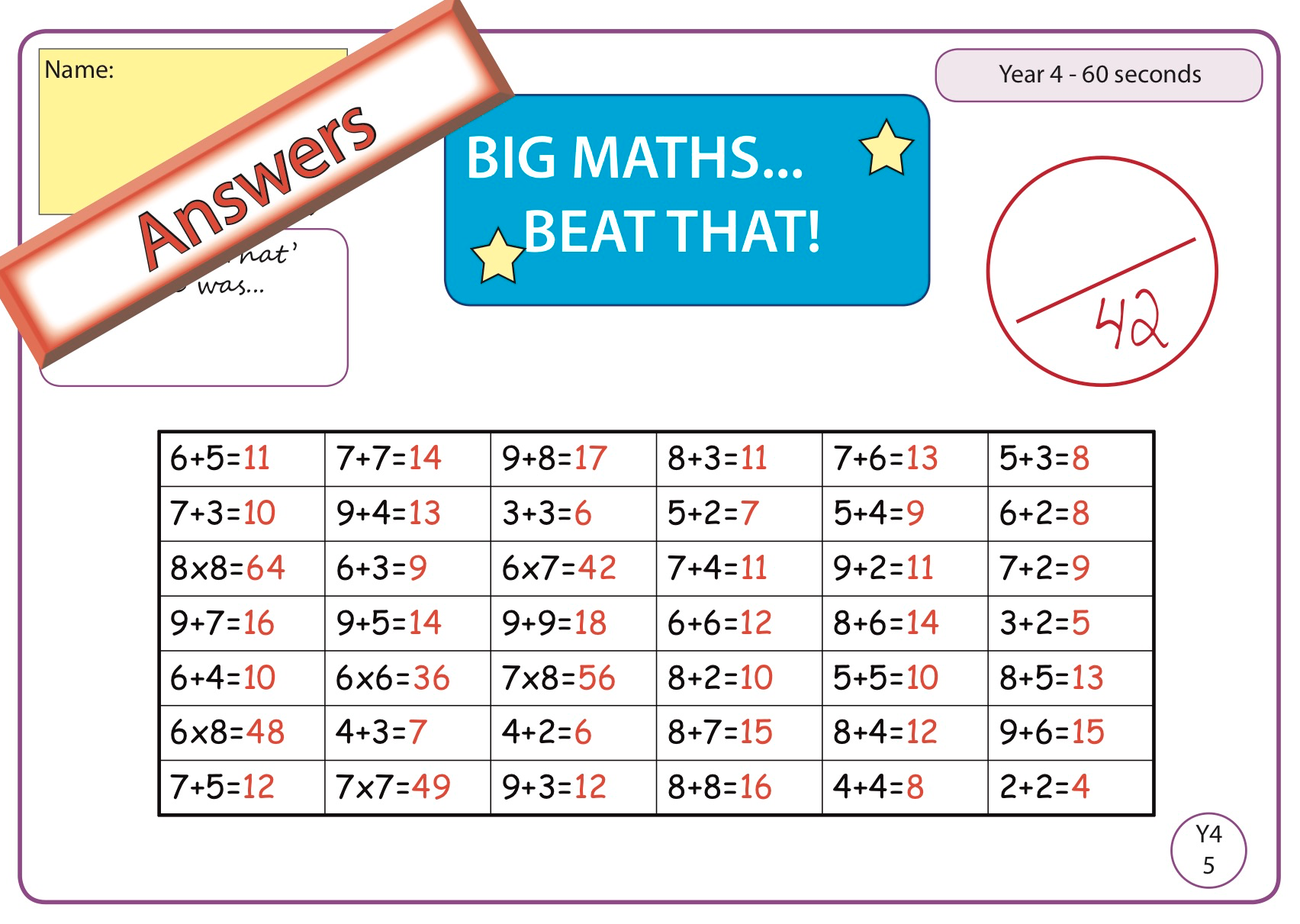 MathsPlay the game linked on the home learning page to revise telling the time. (Use the analogue clock)https://www.abcya.com/games/telling_timeWe are revising telling the time on an analogue clock today - Go to Seesaw and complete the two tasks set for todayGaeilge1.-Físeán bunaithe ar an aimsir agus na séasúir le Lisa ( video to be uploaded on the weather and the seasons by Lisa.-Féach ar Seesaw ( Look on Seesaw )2. Tá gníomhaíocht ann a dhéanamh ar Seesaw ( There is an activity on Seesaw to do)Dúshlán BreiseExtra Challenge-http://www.nicurriculum.org.uk/microsite/pl/irish/whatever_the_weather/game/index.aspEnglish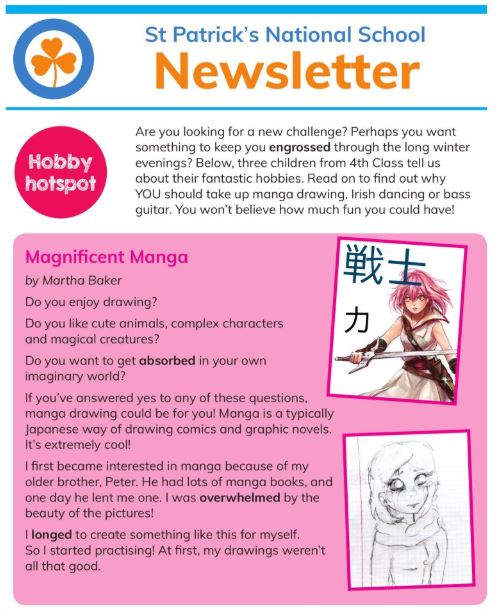 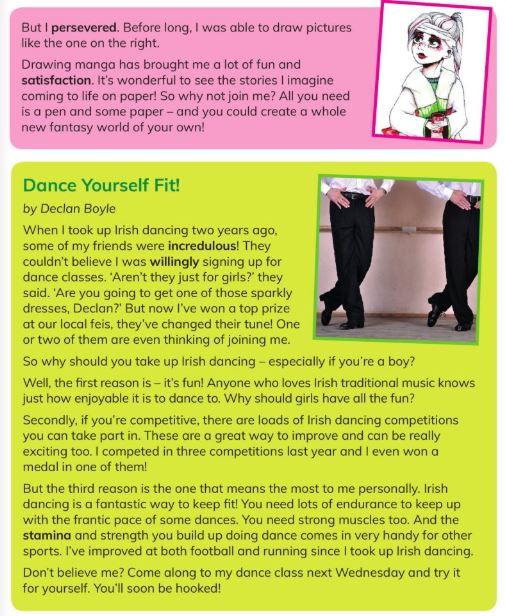 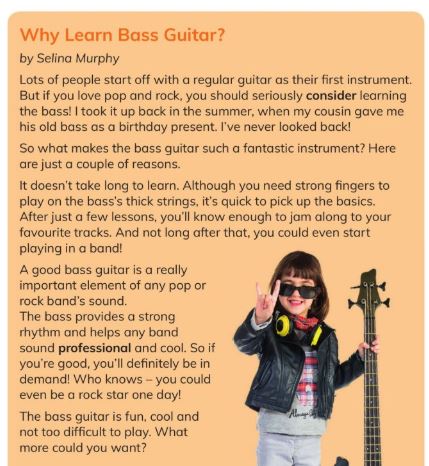 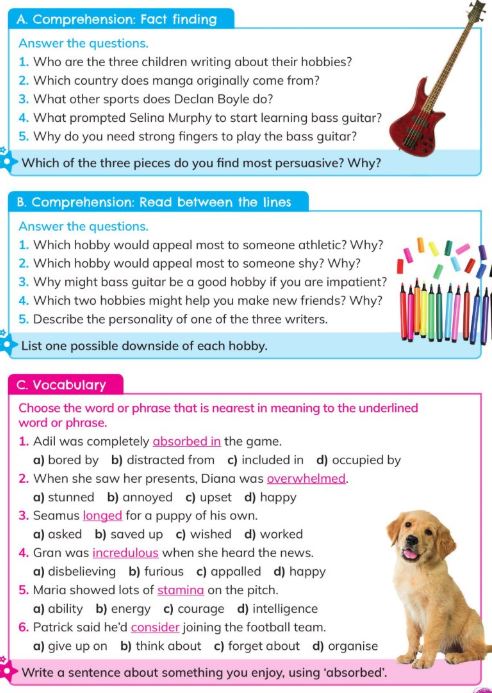 